СОВЕТ ДЕПУТАТОВ СЕЛЬСКОГО  ПОСЕЛЕНИЯДОБРИНСКИЙ  СЕЛЬСОВЕТДобринского муниципального района   Липецкой  области77-я  сессия  I-го  созываРЕШЕНИЕ14.05.2019г.                                п.Добринка	                                    № 217-рсОб утверждении схемы единого пятнадцатимандатного избирательного округа по выборам депутатов Совета депутатов  сельского поселения Добринский сельсовет 
Добринского муниципального района Липецкой области второго созыва   Рассмотрев схему единого пятнадцатимандатного избирательного округа по выборам депутатов Совета депутатов  сельского поселения Добринский сельсовет Добринского муниципального района Липецкой области второго созыва, определенную постановлением территориальной избирательной комиссией Добринского района от 08.05.2019 года  №85/417, руководствуясь пунктом 2 статьи 18 Федерального закона «Об основных гарантиях избирательных прав и права на участие в референдуме граждан Российской Федерации», пунктом 4 статьи 4 Федерального закона от 2 октября 2012 г. N 157-ФЗ "О внесении изменений в Федеральный закон "О политических партиях" и Федеральный закон "Об основных гарантиях избирательных прав и права на участие в референдуме граждан Российской Федерации", частью 2 статьи 19 Закона Липецкой области «О выборах депутатов представительных органов муниципальных образований в Липецкой области», Уставом сельского поселения Добринский сельсовет,  Совет депутатов сельского поселения Добринскийй сельсоветРЕШИЛ: 1. Утвердить предложенную территориальной избирательной комиссией Добринского района схему единого пятнадцатимандатного избирательного округа по выборам депутатов Совета депутатов сельского поселения Добринский сельсовет Добринского муниципального района Липецкой области второго созыва (приложение № 1) и ее графическое изображение (приложение № 2).2. Опубликовать схему единого пятнадцатимандатного избирательного округа по выборам депутатов Совета депутатов сельского поселения Добринский сельсовет Добринского муниципального района Липецкой области второго созыва и ее графическое изображение в районной газете «Добринские вести».3. Настоящее решение вступает в силу со дня его принятия.Председатель Совета депутатовсельского поселения Добринский сельсовет                                                                     Н.В. Чижов                            Приложение № 1                             к решению Совета депутатов сельского поселения                                 Добринский сельсовет № 217-рс от 14.05.2019г.СХЕМАединого пятнадцатимандатного избирательного округапо выборам депутатов Совета депутатов   сельского поселения Добринский сельсовет 
Добринского муниципального района Липецкой области второго созыва  ЕДИНЫЙ  ПЯТНАДЦАТИМАНДАТНЫЙ  ИЗБИРАТЕЛЬНЫЙ ОКРУГ   Центр          - п.Добринка, здание администрации сельского поселения                         Добринский сельсоветВ границах: сельского поселения Добринский сельсовет.Число избирателей:8172.                                   Приложение № 2                             к решению Совета депутатов сельского поселения                                 Добринский сельсовет №217-рс от 14.05.2019г.Графическое изображение схемы единого пятнадцатимандатного избирательного округа по выборам депутатов Совета депутатов   сельского поселения Добринский сельсовет 
Добринского муниципального района Липецкой области второго созыва  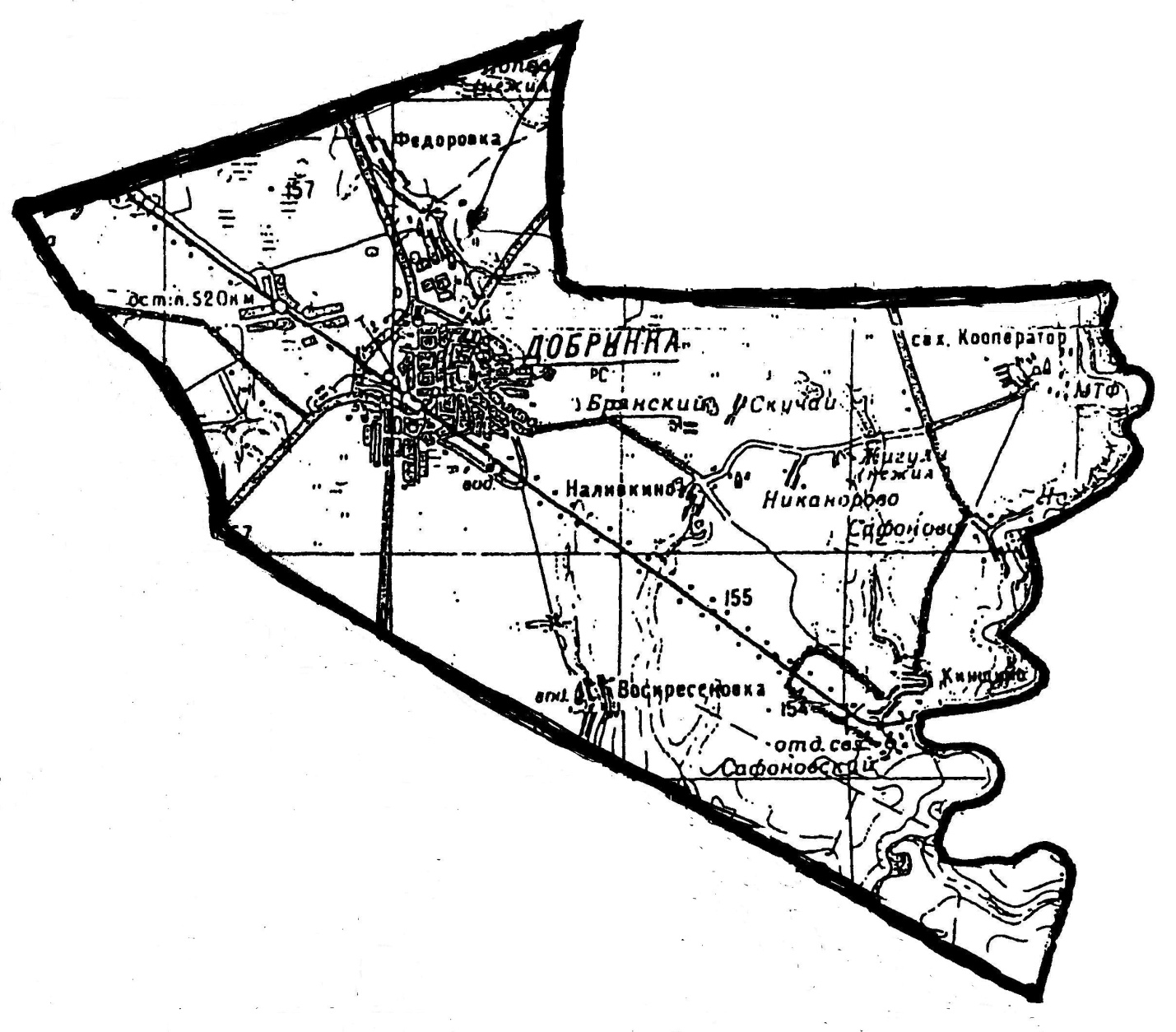 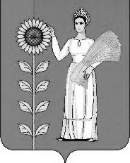 